Fiche à destination des enseignantsSecondeLe Soleil, une étoileLe Soleil, une étoileDocument 1 : Informations concernant la lumière émise par les étoiles : Le rayonnement émis par la surface des étoiles est assimilable, en première approximation, au rayonnement d’un corps à température élevée. Le spectre de ce rayonnement est généralement centré dans le visible et s’étend parfois dans l’ultra-violet. Les étoiles, dont le soleil, émettent un spectre de fond continu : on en déduit qu’elles sont constituées de gaz en surface. Leur température est en effet trop élevée pour qu’elles soient solides ou liquides.Le spectre du Soleil, comme celui de toute étoile, présente aussi des raies d’absorption qui caractérisent les éléments chimiques présents dans leurs atmosphères.Document 2 : Spectre de la lumière solaire (raies et bandes d’absorption) reçue sur Terre.  (Cliché Hale Observatories). Les longueurs d’ondes sont données en nanomètres. Les principales raies d’absorption (les plus intenses) sont désignées par des lettres ou des repères placés sous le spectre. 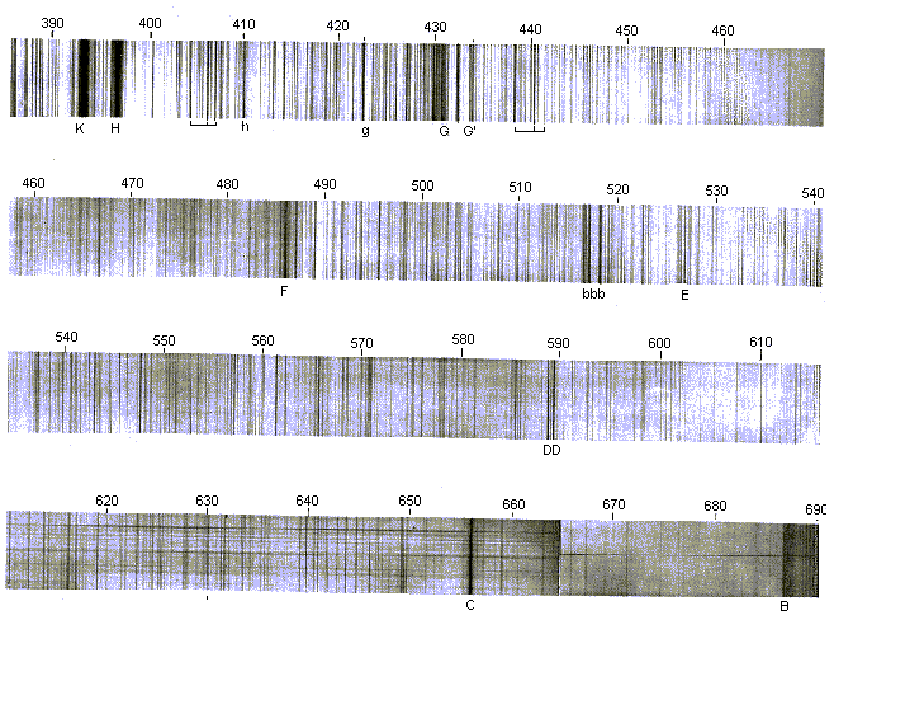 Document 3 : Tableau de quelques raies spectrales situées dans le domaine visibleClassement par longueurs d’ondes croissantes :Document 4 : Classification des étoiles selon Fraunhofer (1814)La partie supérieure du document représente des spectres caractéristiques de la classification. Celle-ci est commentée dans le tableau de la partie inférieure.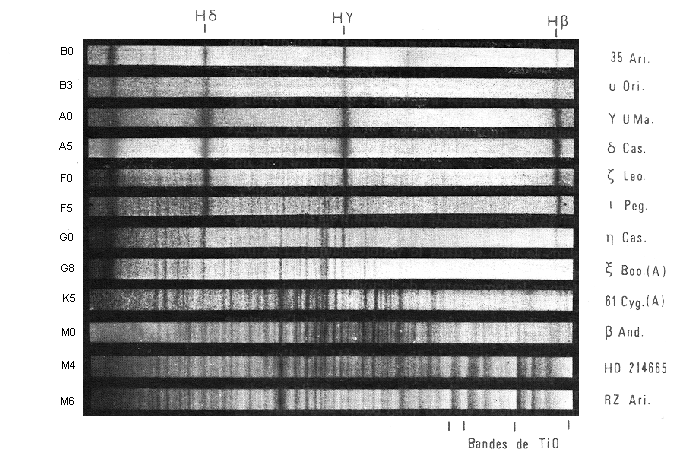 Classement des étoiles en sept « type spectraux »(D’après « L’univers des étoiles » L.Botinelli et J.L. Berthier) :Document 5 : Les catégories d’étoiles, diagramme de Hertzprung-RusselCe diagramme permet de catégoriser les étoiles en fonction de leur température et de leur luminosité (diagramme de Hertzprung-Russel). L’échelle de température est donnée en abscisse en référence auclassement de Fraunhofer. L’échelle de luminosité est donnée en ordonnée en référence à celle du Soleil.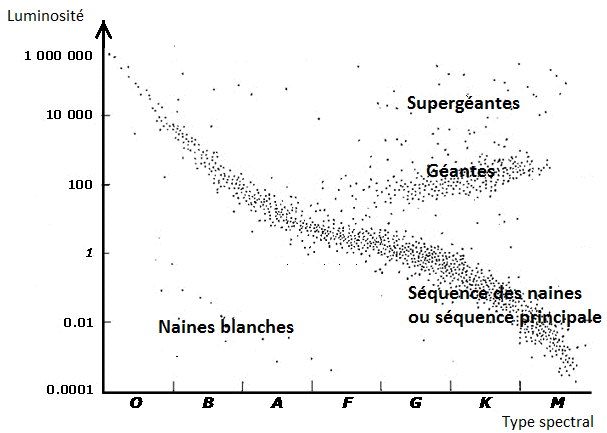 ProblèmatiqueIndiquer le plus précisément possible la zone où se trouve le Soleil sur le diagramme de Hertzprung-Russel, et conclure sur la catégorie d’étoiles à laquelle il appartient ?Rédiger une réponse argumentée à cette question.Eléments de réponse :Atomes de l’atmosphère solaire (tableau du doc. 2) responsables des raies d’absorptions les plus marquées, repérées par des lettres sur le spectre du soleil (doc. 1) :Le spectre contient les raies  H, H, H, H de l’hydrogène, les raies très intenses (H et K) de l’ion Calcium.  On y trouve également d’assez nombreuses raies du fer (630, 527 = E, 438 440 442, 404 406 407) ainsi que plusieurs raies fines métalliques (bbb = Mg, DD = Na, Ca, etc.). Ces caractéristiques correspondent au type spectral G de la classification de Fraunhofer.Le diagramme de Hertzprung-Russel indique que ces étoiles ont une température de surface voisine de 6000 K. Trois catégories d’étoiles sont en théorie possibles : les naines de la séquence principale, les géantes et les supergéantes. Seule la première contient des étoiles dont la luminosité est 1 (celle du Soleil). Le Soleil est donc une naine de la séquence principale.Sur le diagramme d’Hertzprung-Russel, on a représenté la zone où se trouve le soleil par un trait rouge épais, c’est-à-dire à l’intersection entre la zone G, la droite de luminosité égale à 1 et la séquence principale.Fiche d’aides :Raies d’absorptionAide n° 1	Rechercher les atomes et ions responsables des principales raies d’absorption du spectre de la lumière solaire.Aide n° 2	Les principales raies d’absorption sont désignées par des lettres ou repères placés sous le spectre (doc. 2).Aide n° 3	Mesurer les longueurs d’ondes des principales raies d’absorption (doc. 2).Type spectral selon FraunhoferAide n° 4	Rechercher le type spectral du soleil dans la classification de Fraunhofer.Aide n° 5	Le type spectral dépend de la nature des atomes ou ions responsables des raies d’absorption, de l’intensité et du nombre de leurs raies (doc. 4).Aide n° 6	Le soleil est une étoile de type G dans la classification de Fraunhofer.Luminosité du soleilAide n° 7	Rechercher la luminosité du soleil.Aide n° 8	Doc. 5 : « L’échelle de luminosité est donnée en ordonnée en référence à celle du soleil. »Aide n° 9	La luminosité du soleil est égale à 1.Grille d’évaluationAide à l’appréciation du niveau de réussite, pour un indicateur donnée :Tout est juste, sans aide : ATout est faux ou non fait : D  Tout est juste mais en utilisant de l’aide ; c’est partiellement juste, avec ou sans aides : B ou CAide à la notation :Première étape :Majorité de A et de B : note entre 3 et 5Majorité C et D : note entre 0 et 3Deuxième étape :Majorité de A : note entre 4 et 5 (si aucun C ou D : 5)Majorité de B : note entre 2 et 4 (uniquement des B : 3)Majorité de C : note entre 1 et 3 (uniquement des C : 2)Majorité de D : note entre 0 et 2 (uniquement des D : 0 ; dès qu’il y a d’autres niveaux que D : 1 ou 2Type d'activitéRésolution de problèmeRésolution de problèmeObjectifsA partir du spectre de la lumière solaire et des documents mis à disposition : identifier les principaux éléments constituant l’atmosphère du soleil ;en déduire sa position dans la classification selon Fraunhofer ;indiquer la zone où l’on peut situer le soleil sur diagramme de Hertzprung-Russel.A partir du spectre de la lumière solaire et des documents mis à disposition : identifier les principaux éléments constituant l’atmosphère du soleil ;en déduire sa position dans la classification selon Fraunhofer ;indiquer la zone où l’on peut situer le soleil sur diagramme de Hertzprung-Russel.Notions et contenus du programme de SecondeLes étoiles :Les spectres d’émission et d’absorption  spectres continus d’origine thermique, spectres de raies.Raie d’émission ou d’absorption d’un atome ou d’un ion.Caractérisation d’une radiation par sa longueur d’onde.Compétences attendues du programme de SecondeRepérer, par sa longueur d’onde dans un spectre d’émission ou d’absorption une radiation caractéristique d’une entité chimique.Savoir que la longueur d’onde caractérise dans l’air et dans le vide une radiation monochromatique.Interpréter le spectre de la lumière émise par une étoile : température de surface et entités chimiques présentes dans l’atmosphère de l’étoile.Connaître la composition chimique du soleil.Conditions de mise en œuvreDurée 1h, en classe entière.Durée 1h, en classe entière.Commentaires sur l’activité proposéeCette activité peut faire l’objet d’un entraînement à la résolution de problème, par exemple en binôme. Il convient dans ce cas d’imposer un temps de lecture individuelle pour s’approprier les documents.Elle peut également être utilisée comme évaluation individuelle.Cette activité peut faire l’objet d’un entraînement à la résolution de problème, par exemple en binôme. Il convient dans ce cas d’imposer un temps de lecture individuelle pour s’approprier les documents.Elle peut également être utilisée comme évaluation individuelle. (nm)couleuratomeou ionatomeou ion (nm)couleuratomeou ionatomeou ion388.9U. Violet**He+516.8VertFe393.4U. Violet**Ca+517.2VertMg396.8U. Violet*Ca+518.4Vert**Mg403.1Violet**Mn521.8Vert*Cu404.0VioletFe527.0VertFe404.4Violet*K540.0VertNe404.6VioletHg546.1Vert*Hg404.7VioletK553.5Vert**Ba406.0VioletFe567.9Vert**N+407.6VioletFe570.0Vert**Cu407.8Violet**Sr+577.0Jaune**Hg409.9Violet*N577.8Jaune*Ba410.2VioletH578.2JauneK410.9Violet*N579.1Jaune**Hg422.7VioletCa580.2JauneK424.0VioletN+583.2JauneK425.4Indigo**Cr583.2JauneNe427.5Indigo*Cr585.2Jaune*Ne429.0Indigo*Cr585.7Jaune*Ca430.8IndigoFe587.6Orange*He434.0IndigoH588.9Orange**Na435.8Indigo*Hg589.5Orange*Na437.6IndigoFe610.3Orange*Li440.0IndigoFe612.2OrangeCa442.7IndigoFe614.2Orange*Ba+444.0IndigoN+616.2OrangeCa445.5IndigoCa630.0OrangeFe+447.1IndigoHe636.2Orange**Zn455.4Indigo**Ba+640.2Orange**Ne455.5Indigo*Cs640.8RougeSr460.7Indigo**Sr643.8Rouge**Cd465.0IndigoN+643.9RougeCa468.0BleuZn646.2Rouge*Ca468.5BleuHe+656.3RougeH472.2BleuZn667.8RougeHe480.0Bleu**Cd670.8Rouge**Li481.0BleuZn671.8RougeCa486.1BleuH691.1RougeK492.2VertHe693.9Rouge**K493.4VertBa+706.5Inf RougeHe497.0Vert*Li714.8Inf RougeCa500.0VertHe732.6Inf RougeCa500.0VertN+766.5Inf Rouge**K501.6VertHe769.9Inf Rouge*K510.5Vert*Cu852.1Inf Rouge**Cs515.3Vert*Cu894.3Inf RougeCs516.7VertMg**raie très intenseraie très intense*raie intenseraie intenseHα, Hβ, Hγ et Hδ désignent les principales raies de l’hydrogène dans le domaine visible.Hα, Hβ, Hγ et Hδ désignent les principales raies de l’hydrogène dans le domaine visible.Hα, Hβ, Hγ et Hδ désignent les principales raies de l’hydrogène dans le domaine visible.Hα, Hβ, Hγ et Hδ désignent les principales raies de l’hydrogène dans le domaine visible.Hα, Hβ, Hγ et Hδ désignent les principales raies de l’hydrogène dans le domaine visible.Hα, Hβ, Hγ et Hδ désignent les principales raies de l’hydrogène dans le domaine visible.Hα, Hβ, Hγ et Hδ désignent les principales raies de l’hydrogène dans le domaine visible.Hα, Hβ, Hγ et Hδ désignent les principales raies de l’hydrogène dans le domaine visible.Hα, Hβ, Hγ et Hδ désignent les principales raies de l’hydrogène dans le domaine visible.Hα, Hβ, Hγ et Hδ désignent les principales raies de l’hydrogène dans le domaine visible.Type de l’étoileAnalyse spectraleOPrésence de raies caractéristiques de l’hélium neutre et ionisé et de l’hydrogèneBLes raies de l’hydrogène sont également présentes mais plus intenses que dans le type O. De nouvelles raies caractéristiques de l’hélium neutre apparaissent, de même qu’une raie de l’ion Mg+  (ex  B0 B3)ADominé par les raies de l’hydrogène qui atteignent leur maximum d’intensité. Les raies de l’hélium ont disparu. Celles du calcium ionisé Ca+apparaissent. (ex. A0 A5)FLes raies de l’hydrogène sont encore intenses et certaines raies fines de métaux apparaissent. (ex. F0  F5)GLes raies du calcium dominent à la limite du violet. On perçoit encore quelques raies de l’hydrogène. Celles du fer se sont nettement renforcées. On note la présence de très nombreuses raies fines de métaux. (ex. G0  G8)KLes raies de l’hydrogène ont pratiquement disparu. Les raies métalliques sont plus nombreuses et plus intenses. (ex. K5)MLes raies du calcium atomique et ionisé sont intenses. On note également des bandes de raies caractéristiques de la présence de groupements moléculaires TiO.(ex. M0 M4 M6)RaieKHhgGG’FbbbEDDCBλ lue sur spectreen nm (doc. 1)393396410422431433486516 à518527588 589656687λ correspondante dans le tableau, en nm (doc. 2)393.4396.8410.2422.7430.8434.0486.1516.7517.2518.4527.0588.9589.5656.3?Atomeou ionCa+Ca+HδCaFeHγHβMgFeNaHα?CompétenceIndicateurs de réussiteNiveaux de réussiteNiveaux de réussiteNiveaux de réussiteNiveaux de réussiteCompétenceIndicateurs de réussiteABCDANALYSERIl faut rechercher la nature des atomes ou ions responsables des principales raies d’absorption, pour en déduire le type spectral du soleil selon Fraunhofer.REALISERMesure des longueurs d’ondes des principales raies d’absorption (désignées par des lettres) (doc. 2) :+ au niveau des repères :  404, 406, 407 ; 438, 440, 442 ; 630x2S’APPROPRIERIdentification des atomes ou ions (doc. 3) : + au niveau des repères : FeVALIDERLe soleil est une étoile de type spectral G selon Fraunhofer + argumentation (doc. 4) :(raies intenses de Ca+ avec présence encore des raies de H et nombreuses raies de Fe et de divers métaux : Mg, Na, Ca )x2ANALYSERIl faut connaître la luminosité du soleil et le type spectral d’étoile selon Fraunhofer pour placer le soleil sur le diagramme de Hertzprung-Russel.S’APPROPRIERLa luminosité du soleil vaut 1 (doc. 5).VALIDERLe soleil est une naine de la séquence principale.REALISERTracé de la zone à l’intersection entre la zone G, la droite de luminosité 1 et la séquence principale (ou cohérent).COMMUNIQUERExplication de la démarche avec clarté et concision.